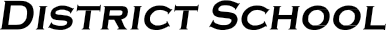 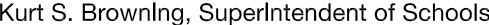 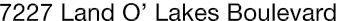 Finance Services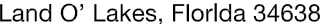 Joanne Millovitsch, Director of Finance813/ 794-2268	727/ 774-2268352/ 524-2268	Fax:  813/ 794-2266 e-mail:  jmillovi@pasco.k12.fl.usMEMORANDUMDate:	September 6, 2013To:	School Board MembersFrom:    Joanne Millovitsch, Director of Finance ServicesRe:	Attached Warrant List for the September 3, 2013Please review the current computerized list. These totals include computer generated, handwritten and cancelled checks.Warrant numbers 866981-867188 .................................................................................................$2,621,822.69Amounts disbursed in Fund 1100 .......................................................................................................812,254.74Amounts disbursed in Fund 3101 .........................................................................................................32,598.00Amounts disbursed in Fund 3108 .......................................................................................................104,971.06Amounts disbursed in Fund 3611 .......................................................................................................628,103.76Amounts disbursed in Fund 3708 .........................................................................................................37,300.55Amounts disbursed in Fund 3709 .......................................................................................................118,080.91Amounts disbursed in Fund 3710 .......................................................................................................100,307.31Amounts disbursed in Fund 3713..........................................................................................................93,037.37Amounts disbursed in Fund 3714 .........................................................................................................44,055.88Amounts disbursed in Fund 3900 .......................................................................................................199,150.45Amounts disbursed in Fund 3903 .........................................................................................................24,943.09Amounts disbursed in Fund 3904 ...........................................................................................................6,157.00Amounts disbursed in Fund 4100 .........................................................................................................28,709.32Amounts disbursed in Fund 4210 .......................................................................................................176,842.51Amounts disbursed in Fund 4220 ..............................................................................................................702.40Amounts disbursed in Fund 4340 ..............................................................................................................792.64Amounts disbursed in Fund 7111 ................................................................................................................69.00Amounts disbursed in Fund 7130 ...........................................................................................................4,726.31Amounts disbursed in Fund 7921 .........................................................................................................94,757.11Amounts disbursed in Fund 7922 ...........................................................................................................3,989.21Amounts disbursed in Fund 8710 .........................................................................................................69,859.54Amounts disbursed in Fund 8910 ................................................................................................................55.48Amounts disbursed in Fund 9210 .........................................................................................................40,359.05Confirmation of the approval of the September 3 warrants will be requested at the September 17, 2013School Board meeting.